Calendar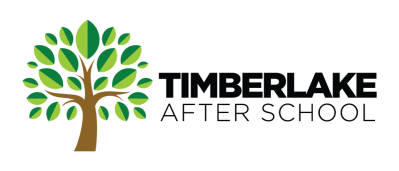 2016-2017 Academic YearAugustAugust 29		Meet the Staff Night 5:00-6:30pmSeptemberSeptember 5	TAS CLOSED LABOR DAYSeptember 6                 First Day of School LWSDSeptember 26	Fire DrillSeptember 28	Chapel OctoberOctober 17, 18, 20	LWSD Half Day Conferences 		(School releases at 11:30 &12:00)	October 21                    LWSD No School TAS Open: Field Trip: Pumpkin Patch October 24	Fire Drill & Earthquake DrillOctober 26	Chapel NovemberNovember 11               TAS Open Field Trip: Local Bakery November 21	Fire DrillNovember 23	LWSD Half Day TAS Open November 24	No School TAS CLOSED Thanksgiving November 25	No School TAS CLOSED ThanksgivingNovember 30	Chapel DecemberDecember 5	Christmas Craft Night @6:30December 12	Fire DrillDecember 19 -Jan 2	LWSD Winter BreakDecember 19               TAS Open: Game DayDecember 20	TAS Open: Ice Skating December 21	TAS Open: Reindeer Festival December 22               TAS Open: Movie DayDecember 23-30	TAS CLOSED JanuaryJanuary 2                      TAS Open Full Day: Perrigo ParkJanuary 3	LWSD back at school January 9	Fire DrillJanuary 16                    TAS Open MLK DAY LWSD: The ZooJanuary 25	Chapel January 24,26, 27	LWSD Half Days Conferences TAS OpenFebruaryFebruary 16-20          	LWSD Mid-Winter BreakFebruary 16	TAS Open: Theo’s ChocolateFebruary 17	TAS Open: Game and Movie Day February 20	TAS CLOSED- Presidents DayFebruary 22	Chapel February 27	Fire Drill	MarchMarch 10                      LSWD Closed TAS Open: Max MobileMarch 27	Fire DrillAprilApril 3-7	LWSD Spring Break April 3	TAS Open: Game DayApril 4	TAS Open: Cedar River WatershedApril 5	TAS Open: Ferrell McWhirter FarmApril 6	TAS Open: Northwest TrekApril 7	TAS Open: Movie DayApril 24	Fire DrillApril 27	Chapel 2:30-3:00MayMay 22	Fire DrillMay 25	Chapel 2:30-3:00May 29                          	TAS CLOSED Memorial Day JuneJune 12	Fire DrillJune 21	LWSD Last Day, Early Dismissal June 22	TAS Open: Pine LakeJune 23	TAS Open: Aquarium FULL DAYS AT TAS:$200 Full day fee covers all these days for the whole school year or you can sign up as you go for $60 per day.We are open from 8:00-6:00pm on these daysSCHOOL BREAKS AT TAS:These days are $60 per dayWe are open from 8:00 till 6:00pm on these days*We are a nut free zone*Dates and schedule are all subject to change